			16-10/09 RM 04522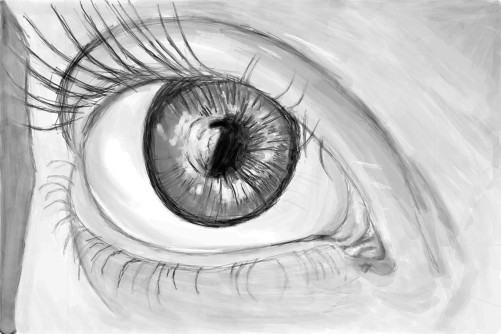 A VISÃO É UM BOS ÓRGÃOS  SENTIBOS